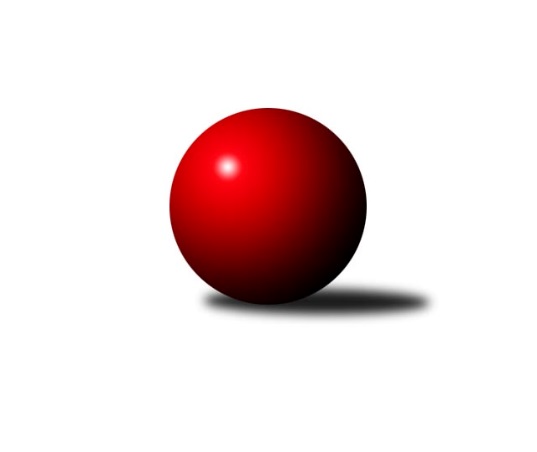 Č.21Ročník 2022/2023	2.4.2023Nejlepšího výkonu v tomto kole: 2781 dosáhlo družstvo: TJ Sokol Mistřín CJihomoravský KP1 jih 2022/2023Výsledky 21. kolaSouhrnný přehled výsledků:TJ Sokol Mistřín C	- KK Sokol Litenčice	6:2	2781:2695	7.0:5.0	31.3.TJ Lokomotiva Valtice B	- SK Podlužan Prušánky C	3:5	2512:2538	6.0:6.0	31.3.SK Podlužan Prušánky B	- TJ Jiskra Kyjov	5:3	2757:2722	6.0:6.0	31.3.TJ Sokol Vracov B	- KK Jiskra Čejkovice	6:2	2684:2654	6.0:6.0	31.3.TJ Sokol Šanov C	- TJ Sokol Vážany	1.5:6.5	2620:2686	4.0:8.0	1.4.SKK Dubňany B	- KK Vyškov D	6:2	2646:2522	9.0:3.0	2.4.Tabulka družstev:	1.	SK Podlužan Prušánky B	21	18	1	2	117.5 : 50.5 	153.0 : 99.0 	 2661	37	2.	TJ Sokol Vážany	21	14	2	5	107.0 : 61.0 	148.0 : 104.0 	 2636	30	3.	SK Podlužan Prušánky C	21	15	0	6	102.5 : 65.5 	137.0 : 115.0 	 2601	30	4.	TJ Sokol Mistřín C	21	13	2	6	97.5 : 70.5 	130.5 : 121.5 	 2600	28	5.	TJ Jiskra Kyjov	21	10	1	10	86.0 : 82.0 	133.5 : 118.5 	 2536	21	6.	TJ Sokol Vracov B	21	10	0	11	82.5 : 85.5 	119.5 : 132.5 	 2550	20	7.	KK Jiskra Čejkovice	21	10	0	11	82.0 : 86.0 	126.0 : 126.0 	 2568	20	8.	TJ Sokol Šanov C	21	9	0	12	73.0 : 95.0 	117.5 : 134.5 	 2534	18	9.	TJ Lokomotiva Valtice B	21	8	1	12	79.0 : 89.0 	127.0 : 125.0 	 2539	17	10.	SKK Dubňany B	21	7	1	13	69.0 : 99.0 	117.5 : 134.5 	 2545	15	11.	KK Sokol Litenčice	21	6	0	15	66.5 : 101.5 	108.5 : 143.5 	 2513	12	12.	KK Vyškov D	21	2	0	19	45.5 : 122.5 	94.0 : 158.0 	 2480	4Podrobné výsledky kola:	 TJ Sokol Mistřín C	2781	6:2	2695	KK Sokol Litenčice	Vladislav Kozák	 	 229 	 250 		479 	 2:0 	 450 	 	221 	 229		Luděk Zapletal	Petr Khol	 	 236 	 235 		471 	 2:0 	 432 	 	220 	 212		David Vávra	Radim Holešinský	 	 214 	 260 		474 	 1:1 	 440 	 	233 	 207		Milan Kochaníček	Pavel Měsíček	 	 238 	 233 		471 	 0:2 	 526 	 	252 	 274		Roman Blažek	Luděk Svozil	 	 224 	 215 		439 	 2:0 	 386 	 	209 	 177		Kateřina Kravicová	Václav Luža	 	 232 	 215 		447 	 0:2 	 461 	 	241 	 220		Lenka Štěrbovározhodčí: Ivan BlahaNejlepší výkon utkání: 526 - Roman Blažek	 TJ Lokomotiva Valtice B	2512	3:5	2538	SK Podlužan Prušánky C	Roman Krůza	 	 223 	 211 		434 	 2:0 	 411 	 	208 	 203		Michal Pálka	Roman Mlynarik	 	 235 	 212 		447 	 2:0 	 429 	 	221 	 208		Michal Šimek	Zbyněk Škoda	 	 206 	 259 		465 	 1:1 	 438 	 	230 	 208		Tomáš Slížek	Eduard Jung	 	 194 	 168 		362 	 0:2 	 397 	 	218 	 179		Alena Kristová	Jan Beneš	 	 204 	 199 		403 	 1:1 	 424 	 	199 	 225		Jiří Novotný	Robert Gecs	 	 197 	 204 		401 	 0:2 	 439 	 	221 	 218		Zdeněk Hosajarozhodčí:  Vedoucí družstevNejlepší výkon utkání: 465 - Zbyněk Škoda	 SK Podlužan Prušánky B	2757	5:3	2722	TJ Jiskra Kyjov	Michal Tušl	 	 221 	 241 		462 	 2:0 	 435 	 	205 	 230		Václav Valenta	Jakub Toman	 	 234 	 239 		473 	 0:2 	 488 	 	243 	 245		Martin Šubrt	Michal Teraz	 	 206 	 237 		443 	 1:1 	 446 	 	237 	 209		Jakub Vančík	Josef Toman	 	 215 	 232 		447 	 1:1 	 467 	 	212 	 255		Antonín Svozil st.	Aleš Zálešák	 	 213 	 234 		447 	 1:1 	 437 	 	189 	 248		Jiří Špaček	Štěpánka Vytisková	 	 226 	 259 		485 	 1:1 	 449 	 	238 	 211		Antonín Svozil ml.rozhodčí:  Vedoucí družstevNejlepší výkon utkání: 488 - Martin Šubrt	 TJ Sokol Vracov B	2684	6:2	2654	KK Jiskra Čejkovice	Michal Šmýd	 	 208 	 218 		426 	 1:1 	 425 	 	220 	 205		Pavel Dolinajec	Jaroslav Konečný	 	 220 	 234 		454 	 1:1 	 436 	 	223 	 213		Jiří Fojtík	František Svoboda	 	 232 	 237 		469 	 2:0 	 406 	 	212 	 194		Radoslav Holomáč	Martina Pechalová	 	 217 	 202 		419 	 0:2 	 476 	 	243 	 233		Zdeněk Škrobák	Martin Bílek	 	 248 	 256 		504 	 2:0 	 460 	 	211 	 249		Ludvík Vaněk	Jaroslav Hanuš	 	 210 	 202 		412 	 0:2 	 451 	 	226 	 225		Martin Komosnýrozhodčí: Radek Břečka, Vítězslav NejedlíkNejlepší výkon utkání: 504 - Martin Bílek	 TJ Sokol Šanov C	2620	1.5:6.5	2686	TJ Sokol Vážany	Monika Sladká	 	 248 	 222 		470 	 0:2 	 478 	 	250 	 228		Radim Kroupa	Petr Blecha	 	 201 	 222 		423 	 0:2 	 438 	 	210 	 228		Jozef Kamenišťák	Kristýna Blechová	 	 218 	 193 		411 	 1:1 	 452 	 	212 	 240		Petr Sedláček	Ivan Torony	 	 198 	 223 		421 	 1:1 	 421 	 	206 	 215		Radek Loubal	Radek Vrška	 	 202 	 238 		440 	 0:2 	 478 	 	233 	 245		Petr Malý	Ivana Blechová	 	 228 	 227 		455 	 2:0 	 419 	 	224 	 195		Josef Kamenišťákrozhodčí:  Vedoucí družstevNejlepšího výkonu v tomto utkání: 478 kuželek dosáhli: Radim Kroupa, Petr Malý	 SKK Dubňany B	2646	6:2	2522	KK Vyškov D	Ladislav Teplík	 	 227 	 222 		449 	 2:0 	 430 	 	221 	 209		Miroslav Poledník	Václav Kratochvíla	 	 219 	 217 		436 	 1:1 	 443 	 	212 	 231		Josef Michálek	Pavel Antoš	 	 205 	 217 		422 	 1:1 	 413 	 	216 	 197		Marek Zaoral	Rostislav Rybárský	 	 212 	 219 		431 	 2:0 	 390 	 	185 	 205		Jiří Formánek	Zdeněk Kratochvíla	 	 254 	 222 		476 	 2:0 	 411 	 	213 	 198		Kryštof Pevný	Martin Mačák	 	 210 	 222 		432 	 1:1 	 435 	 	196 	 239		Jan Donnebergerrozhodčí: Pavel AntošNejlepší výkon utkání: 476 - Zdeněk KratochvílaPořadí jednotlivců:	jméno hráče	družstvo	celkem	plné	dorážka	chyby	poměr kuž.	Maximum	1.	Štěpánka Vytisková 	SK Podlužan Prušánky B	467.75	310.7	157.1	2.3	6/9	(541)	2.	Petr Malý 	TJ Sokol Vážany	460.92	308.8	152.1	4.7	9/10	(504)	3.	Stanislav Zálešák 	SK Podlužan Prušánky C	459.88	312.4	147.5	5.0	8/10	(532)	4.	Ludvík Vaněk 	KK Jiskra Čejkovice	459.64	310.7	149.0	4.0	9/10	(496)	5.	Radim Holešinský 	TJ Sokol Mistřín C	456.15	310.0	146.1	4.7	9/9	(525)	6.	Sára Zálešáková 	SK Podlužan Prušánky B	454.24	311.7	142.5	4.3	9/9	(503)	7.	Antonín Svozil  ml.	TJ Jiskra Kyjov	451.76	308.1	143.7	4.9	10/10	(490)	8.	Zbyněk Škoda 	TJ Lokomotiva Valtice B	450.71	310.7	140.0	7.5	7/9	(483)	9.	Radim Kroupa 	TJ Sokol Vážany	450.65	310.5	140.1	5.7	8/10	(514)	10.	Roman Mlynarik 	TJ Lokomotiva Valtice B	450.39	305.9	144.5	6.0	8/9	(520)	11.	Aleš Zálešák 	SK Podlužan Prušánky B	450.12	309.6	140.5	4.6	9/9	(503)	12.	Vladislav Kozák 	TJ Sokol Mistřín C	450.03	303.5	146.5	4.7	9/9	(502)	13.	Martin Bílek 	TJ Sokol Vracov B	449.49	303.4	146.1	5.1	10/10	(504)	14.	Michal Tušl 	SK Podlužan Prušánky B	448.83	313.9	134.9	6.1	6/9	(501)	15.	Roman Blažek 	KK Sokol Litenčice	448.73	301.2	147.5	4.1	7/10	(526)	16.	Zdeněk Škrobák 	KK Jiskra Čejkovice	448.15	304.0	144.1	5.2	10/10	(476)	17.	Josef Kamenišťák 	TJ Sokol Vážany	445.36	303.7	141.7	4.8	10/10	(502)	18.	Václav Kratochvíla 	SKK Dubňany B	444.71	304.7	140.0	4.5	8/10	(502)	19.	Václav Luža 	TJ Sokol Mistřín C	444.45	300.7	143.7	5.2	7/9	(499)	20.	Luděk Svozil 	TJ Sokol Mistřín C	443.98	297.5	146.5	4.3	9/9	(483)	21.	Roman Krůza 	TJ Lokomotiva Valtice B	443.67	302.5	141.1	5.8	9/9	(500)	22.	Milan Kochaníček 	KK Sokol Litenčice	440.71	304.8	135.9	7.1	8/10	(511)	23.	Michal Pálka 	SK Podlužan Prušánky C	439.96	307.1	132.8	7.7	10/10	(501)	24.	Petr Sedláček 	TJ Sokol Vážany	438.25	300.3	137.9	5.9	10/10	(485)	25.	Kristýna Blechová 	TJ Sokol Šanov C	438.25	298.2	140.0	7.4	9/10	(484)	26.	Stanislav Kočí 	TJ Sokol Vracov B	436.96	297.5	139.4	6.4	9/10	(486)	27.	Michal Šmýd 	TJ Sokol Vracov B	436.75	299.8	136.9	6.9	10/10	(494)	28.	Zdeněk Kratochvíla 	SKK Dubňany B	436.47	297.9	138.6	5.2	10/10	(482)	29.	Radek Vrška 	TJ Sokol Šanov C	436.09	299.9	136.2	7.7	9/10	(508)	30.	Josef Toman 	SK Podlužan Prušánky B	435.18	301.9	133.3	6.0	8/9	(484)	31.	Radek Loubal 	TJ Sokol Vážany	432.29	307.2	125.1	10.6	10/10	(472)	32.	Vladimír Čech 	TJ Lokomotiva Valtice B	432.27	302.0	130.3	9.1	6/9	(468)	33.	Rostislav Rybárský 	SKK Dubňany B	431.87	295.9	136.0	6.2	9/10	(491)	34.	Jakub Toman 	SK Podlužan Prušánky B	431.63	306.2	125.4	9.6	7/9	(503)	35.	Jiří Formánek 	KK Vyškov D	431.24	295.9	135.3	6.7	10/10	(480)	36.	Michal Teraz 	SK Podlužan Prušánky B	430.72	302.6	128.2	7.1	9/9	(488)	37.	Martin Mačák 	SKK Dubňany B	430.14	297.4	132.7	7.3	9/10	(478)	38.	Martin Šubrt 	TJ Jiskra Kyjov	429.68	295.8	133.9	7.2	10/10	(503)	39.	Martin Komosný 	KK Jiskra Čejkovice	427.99	302.1	125.9	6.2	8/10	(479)	40.	Josef Michálek 	KK Vyškov D	427.73	301.9	125.8	7.7	10/10	(471)	41.	Jiří Novotný 	SK Podlužan Prušánky C	425.91	293.9	132.0	6.8	9/10	(493)	42.	Antonín Svozil  st.	TJ Jiskra Kyjov	425.58	298.3	127.3	6.3	10/10	(492)	43.	Michal Šimek 	SK Podlužan Prušánky C	425.38	296.2	129.2	6.4	10/10	(497)	44.	Jozef Kamenišťák 	TJ Sokol Vážany	424.70	295.3	129.4	6.4	10/10	(468)	45.	David Vávra 	KK Sokol Litenčice	424.25	293.2	131.1	7.3	8/10	(452)	46.	Ladislav Teplík 	SKK Dubňany B	424.22	294.8	129.5	7.4	10/10	(486)	47.	Lenka Štěrbová 	KK Sokol Litenčice	424.00	295.2	128.8	7.9	8/10	(461)	48.	Michal Hlinecký 	KK Jiskra Čejkovice	423.88	291.0	132.9	9.0	9/10	(468)	49.	Kryštof Pevný 	KK Vyškov D	423.47	302.2	121.3	8.7	8/10	(461)	50.	Ivana Blechová 	TJ Sokol Šanov C	422.65	293.4	129.3	6.8	10/10	(521)	51.	Jaroslav Konečný 	TJ Sokol Vracov B	422.61	296.5	126.1	8.7	7/10	(466)	52.	Marian Bureš 	TJ Sokol Šanov C	421.78	303.8	117.9	10.0	8/10	(468)	53.	Pavel Flamík 	SK Podlužan Prušánky C	419.36	290.3	129.1	6.3	8/10	(527)	54.	Radek Jurčík 	TJ Jiskra Kyjov	418.85	289.6	129.2	8.0	8/10	(467)	55.	Tomáš Mrkávek 	KK Jiskra Čejkovice	418.36	295.0	123.4	9.4	7/10	(466)	56.	Luděk Zapletal 	KK Sokol Litenčice	418.11	289.6	128.6	9.7	9/10	(453)	57.	Petr Blecha 	TJ Sokol Šanov C	414.57	291.5	123.1	9.5	7/10	(437)	58.	Pavel Měsíček 	TJ Sokol Mistřín C	413.02	290.7	122.3	10.9	8/9	(486)	59.	Miroslav Bahula 	TJ Sokol Vracov B	412.93	295.7	117.3	8.9	9/10	(475)	60.	Eduard Jung 	TJ Lokomotiva Valtice B	409.96	285.7	124.3	8.8	9/9	(444)	61.	Robert Gecs 	TJ Lokomotiva Valtice B	409.91	282.7	127.2	9.8	9/9	(460)	62.	Jan Donneberger 	KK Vyškov D	409.66	287.7	121.9	8.5	9/10	(467)	63.	Jiří Špaček 	TJ Jiskra Kyjov	407.24	281.4	125.8	8.3	10/10	(509)	64.	Miroslav Poledník 	KK Vyškov D	406.65	292.0	114.7	12.2	10/10	(467)	65.	Ivan Torony 	TJ Sokol Šanov C	404.49	290.7	113.8	10.3	9/10	(458)	66.	Martina Pechalová 	TJ Sokol Vracov B	404.13	283.1	121.1	8.7	7/10	(473)	67.	Marek Zaoral 	KK Vyškov D	403.20	279.6	123.7	9.3	7/10	(449)	68.	Jiří Fojtík 	KK Jiskra Čejkovice	402.35	281.4	121.0	10.2	8/10	(436)	69.	Jan Beneš 	TJ Lokomotiva Valtice B	400.15	284.7	115.4	12.7	6/9	(472)	70.	Aleš Jurkovič 	SKK Dubňany B	397.71	288.7	109.0	11.3	7/10	(439)	71.	Radoslav Holomáč 	KK Jiskra Čejkovice	390.07	282.6	107.4	13.5	7/10	(429)		Antonín Pihar 	SK Podlužan Prušánky B	502.00	326.0	176.0	2.0	1/9	(502)		Daniel Ilčík 	TJ Sokol Mistřín C	492.00	305.0	187.0	6.0	1/9	(492)		Martina Nejedlíková 	TJ Sokol Vracov B	462.00	310.0	152.0	5.0	1/10	(462)		Tomáš Slížek 	SK Podlužan Prušánky B	458.50	304.0	154.5	3.8	3/9	(494)		Petr Bakaj  ml.	TJ Sokol Šanov C	453.61	309.8	143.8	5.8	3/10	(479)		Monika Smažinková 	KK Sokol Litenčice	450.00	309.9	140.1	4.8	4/10	(472)		Zdeněk Klečka 	SK Podlužan Prušánky C	449.67	300.7	149.0	3.7	3/10	(475)		Zdeněk Hosaja 	SK Podlužan Prušánky C	444.33	308.0	136.3	6.3	3/10	(478)		Jitka Šimková 	SK Podlužan Prušánky C	442.09	295.1	147.0	3.7	5/10	(537)		Adam Pavel Špaček 	TJ Sokol Mistřín C	441.34	310.4	131.0	6.9	5/9	(461)		Milana Alánová 	KK Vyškov D	435.00	294.0	141.0	5.0	1/10	(435)		Filip Benada 	SK Podlužan Prušánky C	433.67	308.7	125.0	6.3	3/10	(459)		Jaroslav Šindelář 	TJ Sokol Šanov C	429.77	298.4	131.3	5.7	6/10	(479)		Pavel Dolinajec 	KK Jiskra Čejkovice	426.37	297.8	128.6	8.9	6/10	(458)		Jaroslav Hanuš 	TJ Sokol Vracov B	425.33	289.0	136.3	6.9	4/10	(452)		Patrik Jurásek 	SKK Dubňany B	425.00	293.0	132.0	7.0	1/10	(425)		Alena Kristová 	SK Podlužan Prušánky C	424.50	294.8	129.7	7.5	5/10	(517)		Dušan Zahradník 	TJ Sokol Vážany	423.62	293.3	130.3	8.4	3/10	(458)		Jindřich Burďák 	TJ Jiskra Kyjov	423.25	286.0	137.3	7.8	2/10	(446)		Václav Valenta 	TJ Jiskra Kyjov	423.04	293.7	129.3	8.6	6/10	(462)		Martin Pechal 	TJ Sokol Vracov B	423.00	295.8	127.3	10.0	3/10	(476)		Vladimír Stávek 	KK Jiskra Čejkovice	419.50	295.5	124.0	12.0	1/10	(442)		Zuzana Štěrbová 	KK Sokol Litenčice	419.00	284.0	135.0	6.3	1/10	(448)		Tomáš Goldschmied 	SKK Dubňany B	416.00	290.5	125.5	8.0	2/10	(428)		Marta Volfová 	TJ Sokol Šanov C	414.50	290.5	124.0	6.0	2/10	(439)		Jan Kovář 	TJ Sokol Vážany	414.17	298.5	115.7	11.0	3/10	(449)		František Svoboda 	TJ Sokol Vracov B	412.50	288.3	124.3	7.8	2/10	(469)		Jakub Sáblík 	KK Vyškov D	411.00	287.0	124.0	13.0	1/10	(411)		Josef Smažinka 	KK Sokol Litenčice	411.00	300.0	111.0	12.5	2/10	(428)		Petr Snídal 	KK Vyškov D	410.83	293.3	117.5	8.0	2/10	(485)		František Fialka 	SKK Dubňany B	408.00	293.5	114.5	10.0	2/10	(416)		Zbyněk Škoda 	TJ Lokomotiva Valtice B	407.00	289.0	118.0	10.0	2/9	(414)		Pavel Pěček 	TJ Sokol Mistřín C	404.50	291.5	113.0	11.0	2/9	(406)		Libor Kuja 	SK Podlužan Prušánky B	403.00	282.0	121.0	10.0	1/9	(403)		Petr Khol 	TJ Sokol Mistřín C	401.74	282.1	119.7	9.0	5/9	(471)		Miroslava Štěrbová 	KK Sokol Litenčice	400.55	287.4	113.1	10.4	6/10	(449)		Josef Smažinka 	KK Sokol Litenčice	400.17	287.8	112.4	11.5	6/10	(445)		Jakub Vančík 	TJ Jiskra Kyjov	398.58	284.1	114.5	12.0	6/10	(446)		Pavel Antoš 	SKK Dubňany B	395.88	280.4	115.5	9.3	6/10	(444)		Hana Majzlíková 	KK Jiskra Čejkovice	393.75	291.8	102.0	15.0	2/10	(420)		Aneta Vidlářová 	KK Vyškov D	392.00	286.0	106.0	11.0	1/10	(392)		Monika Sladká 	TJ Sokol Šanov C	390.90	293.0	97.9	13.6	2/10	(470)		Dušan Urubek 	TJ Sokol Mistřín C	388.33	274.3	114.0	9.0	3/9	(413)		Jan Vejmola 	KK Vyškov D	385.00	287.3	97.7	15.5	2/10	(407)		Ludvík Kuhn 	TJ Jiskra Kyjov	384.78	282.0	102.8	12.1	3/10	(451)		Kateřina Kravicová 	KK Sokol Litenčice	383.67	267.3	116.3	12.7	3/10	(398)		Jan Žurman 	KK Sokol Litenčice	383.40	286.0	97.4	11.8	5/10	(420)		Milan Štěrba 	KK Sokol Litenčice	381.33	270.3	111.0	11.2	3/10	(401)		Milan Ryšánek 	KK Vyškov D	377.00	261.0	116.0	14.0	1/10	(377)		Dominik Valent 	KK Vyškov D	375.67	266.3	109.3	13.7	3/10	(406)		Kateřina Bařinová 	TJ Sokol Mistřín C	368.00	273.0	95.0	19.0	1/9	(368)		Veronika Presová 	TJ Sokol Vracov B	363.00	261.0	102.0	18.0	1/10	(363)		Nikola Plášková 	TJ Sokol Vracov B	356.00	267.0	89.0	15.0	1/10	(356)		Martina Kapustová 	TJ Lokomotiva Valtice B	346.00	275.0	71.0	15.0	1/9	(346)		Božena Vajdová 	TJ Lokomotiva Valtice B	342.50	238.5	104.0	19.0	2/9	(377)Sportovně technické informace:Starty náhradníků:registrační číslo	jméno a příjmení 	datum startu 	družstvo	číslo startu26714	Jakub Vančík	31.03.2023	TJ Jiskra Kyjov	3x24325	Tomáš Slížek	31.03.2023	SK Podlužan Prušánky C	2x7242	Zdeněk Hosaja	31.03.2023	SK Podlužan Prušánky C	1x
Hráči dopsaní na soupisku:registrační číslo	jméno a příjmení 	datum startu 	družstvo	Program dalšího kola:22. kolo14.4.2023	pá	17:00	KK Sokol Litenčice - SK Podlužan Prušánky B	14.4.2023	pá	17:30	KK Jiskra Čejkovice - TJ Sokol Mistřín C	14.4.2023	pá	18:00	SK Podlužan Prušánky C - SKK Dubňany B	15.4.2023	so	16:00	KK Vyškov D - TJ Sokol Šanov C	16.4.2023	ne	9:00	TJ Sokol Vážany - TJ Sokol Vracov B	16.4.2023	ne	9:00	TJ Jiskra Kyjov - TJ Lokomotiva Valtice B	Nejlepší šestka kola - absolutněNejlepší šestka kola - absolutněNejlepší šestka kola - absolutněNejlepší šestka kola - absolutněNejlepší šestka kola - dle průměru kuželenNejlepší šestka kola - dle průměru kuželenNejlepší šestka kola - dle průměru kuželenNejlepší šestka kola - dle průměru kuželenNejlepší šestka kola - dle průměru kuželenPočetJménoNázev týmuVýkonPočetJménoNázev týmuPrůměr (%)Výkon2xRoman BlažekLitenčice 5262xRoman BlažekLitenčice 118.445265xMartin BílekVracov B5045xMartin BílekVracov B114.965043xMartin ŠubrtKyjov4884xZbyněk ŠkodaValtice B111.7446511xŠtěpánka VytiskováPrušánky B4851xZdeněk KratochvílaDubňany B110.444764xVladislav KozákMistřín C4796xPetr MalýVážany108.784784xRadim KroupaVážany4784xRadim KroupaVážany108.78478